2022-2023年度硕士研究生（海外）入学申请调查你的姓名____________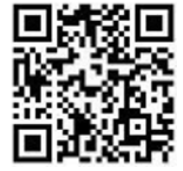 手机号码____________所在院校及班级_______________父母是否支持你申请国外硕士研究生：  是    否出国留学，你会选择哪个国家（多选题）英国美国澳大利亚加拿大欧洲地区（爱尔兰、荷兰等）港澳地区亚洲地区（新加坡、日韩等）其他你最关注国外高校的哪一项信息专业排名综合排名学费地理位置学制长短毕业生就业率你会选择什么途径出国留学校内国际交流中心一般市场中介自己DIY出国留学的预算A.5万人民币以下B.10万-15万人民币C.15-25万人民币没有费用问题语言基础（多选题）四级六级考过雅思/托福其他小语种10.是否想参加免费的语言测评： 是      否11.希望就读的专业A.商科（金融/管理/国际商务等）B.文科（传媒/教育等）C.理工科（计算机/大数据/机械工程等）D.艺术类（视觉传达/音乐教育等）E.其他